В целях поощрения долгожителей Ленского района, а также в целях реализации муниципальной программы «Социальная поддержка граждан Ленского района», утвержденной постановлением главы от 31 октября 2019 года №01-03-1006/9 (в ред. от 09.04.2020г. № 01-03-166/0), руководствуясь федеральным и республиканским законодательством, а также нормативно-правовыми актами муниципального образования «Ленский район», п о с т а н о в л я ю:1.	Утвердить порядок поощрения долгожителей Ленского района в 2021 году согласно приложению к настоящему постановлению.2. 	Главному специалисту общего отдела (Иванская Е.С.) опубликовать настоящее постановление в средствах массовой информации и разместить на официальном сайте муниципального образования «Ленский район».3. 	Настоящее постановление распространяется на правоотношения, возникшие с 01.01.2021 года.4. 	Контроль исполнения настоящего постановления возложить на заместителя главы по социальным вопросам Евстафьеву Н.Н.Порядок поощрения долгожителей Ленского района в 2021 годуОбщие положения1.1. Настоящий Порядок разработан в целях поощрения долгожителей Ленского района, а также в целях реализации муниципальной программы «Социальная поддержка граждан Ленского района», утвержденной постановлением главы от 31 октября 2019 года №01-03-1006/9 (в ред. от 09.04.2020г. № 01-03-166/0).1.2. Порядок определяет условия и размер поощрения главой муниципального образования «Ленский район» долгожителей к юбилейным датам.2. Условия, размер и порядок вручения поощрения2.1. Поощрение вручается долгожителям, отмечающим в 2021 году юбилейный день рождения (80, 85, 90, 95, 100 лет), постоянно проживающим на территории Ленского района Республики Саха (Якутия) (далее - юбиляры).2.2. Решение о поощрении принимается главой муниципального образования «Ленский район» на основании сведений ГКУ РС (Я) «Ленское Управление социальной защиты населения и труда при Министерстве труда и социального развития Республики Саха (Якутия)» ежеквартально.2.3.Решение оформляется в виде распоряжения главы муниципального образования «Ленский район».2.4. Поощрение юбиляру вручается в виде подарка стоимостью 1 000 (одна тысяча) рублей.3. Порядок выплаты поощрения3.1. Выплата денежных средств на подарки производится отделом учета и отчетности администрации муниципального образования «Ленский район» через материально ответственное лицо администрации с последующим вручением подарка юбиляру по месту его жительства.3.2. Выдача подарка оформляется ведомостью.3.3. Приобретение подарков долгожителям осуществляется в пределах средств, предусмотренных на эти цели в бюджете муниципального образования «Ленский район» по программе «Социальная поддержка граждан Ленского района» на текущий год.Муниципальное образование«ЛЕНСКИЙ РАЙОН»Республики Саха (Якутия)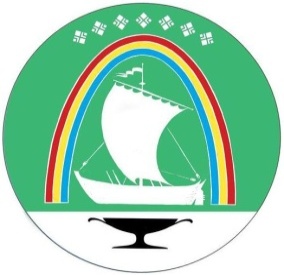 Саха Өрөспүүбүлүкэтин «ЛЕНСКЭЙ ОРОЙУОН» муниципальнайтэриллиитэПОСТАНОВЛЕНИЕ                  УУРААХг. Ленск                      Ленскэй кот «28»  января 2021 года                                                   №__01-03-29/1___ от «28»  января 2021 года                                                   №__01-03-29/1___ Об утверждении порядка поощрения долгожителей Ленского района в 2021 годуОб утверждении порядка поощрения долгожителей Ленского района в 2021 годуОб утверждении порядка поощрения долгожителей Ленского района в 2021 годуИ.о. главы Е.С. КаражеляскоПриложениек постановлению и.о. главыот   ____________________№  ____________________Начальник управления социального развития          Н.М. Эндерс                         